МОКУ«Высоконодворская средняя общеобразовательная школа  имени трижды Героя Советского Союза И.Н.Кожедуба »План – конспект   урока  алгебры  в 7 классеАвтор-составитель : Симоненкова Т.Е – учитель математики2022гТема: Линейная функция и ее график.Цели:Образовательная: Формирование у учащихся понятия линейной функции и ее графика.Воспитательные: Воспитание аккуратности и внимательности при выполнении заданий;Способствовать овладению необходимыми навыками самостоятельной учебной деятельности.Развивающие:Развитие умений учащихся обобщать полученные знания, проводить анализ и сравнения, делать необходимые выводы;Развитие умений грамотно, четко и точно выражать свои мысли (формулировать ответ или вывод).Задачи:Повторить понятия «функция», «функция прямой пропорциональности и ее график»;Дать понятие «линейная функция»;Познакомить с графиком линейной функции;Раскрыть применение математических знаний о графиках в различных профессиях;Показать возможность автоматизации работы с графиками функций. Закрепить полученные знания.План:Организационный момент (приветствие учеников, сообщение темы и цели урока).Актуализация (примеры применения системы координат и графиков в жизни, сообщения учеников).Повторение опорных знаний (функция, значение функции, аргумент, область определения функции, функция прямой пропорциональности, коэффициент к, график прямой пропорциональности).Изучение нового материала.Закрепление полученных знаний.Постановка домашнего задания.Рефлексия и подведение итогов.Оборудование:Компьютер, экран, проектор, классная доска, линейка, мел;Презентация «Линейная функция и ее график»1) Организационный момент.Инженер и математикСтанет лишь тогда богат,Если применить сумеетОн систему координат. [2]И. Кушнир, Л. ФинкельштейнЗдравствуйте ребята. Сегодня мы продолжим изучение функций. Цель нашего урока – знакомство с линейной функцией и ее графиком. Откройте пожалуйста тетради, запишите число и тему урока «Линейная функция и ее график». 2) Актуализация.Но прежде чем перейти к изучению новой темы, давайте рассмотрим возможные применения системы координат в жизни на примерах из художественной литературы.***Третий сигнал по радио:«Немцы вокруг меня,Бейте четыре, десять,Не жалейте огня!»Майор побледнел, услышав:Четыре, десять, - как разТо место, где его ЛенькаДолжен был быть сейчас… [2]                               К. Симонов. Сын артиллеристаВ данном отрывке показано применение системы координат на местности. На уроках географии вы наверняка сталкивались с мировой системой координат в ней используются широта и долгота.Вот еще пример системы координат на местности.***Идите по лесуПротив столба тринадцатогоПрямехонько версту.Придете на поляночку, Стоят на той поляночкеДве старые сосны. [2]                   Н. Некрасов. Кому на Руси жить хорошоВ этом случае в качестве координат используются столбы и версты. Система координат используется не только на местности, еще несколько примеров ее применения вам раскроют одноклассники. Они подготовили небольшие сообщения.Доклады учащихся.(1-е сообщение) Кардиограф — это специальный медицинский прибор, измеряющий биоэлектическую активность сердца. Используется для того, чтобы проводить электрокардиографические обследования. Применяется в кабинетах интенсивной терапии, функциональной диагностики, кардиологических отделениях, машинах скорой помощи. Также используется в частной практике. Основная задача данного вида оборудования — усиление сердечных сигналов и очищение их от посторонних шумов. Современные устройства обладают целым рядом положительных характеристик, таких как: многофункциональность, высокая степень точности, компактность, надежность, удобство и простота использования. В медицинской практике без такого оборудования не обойтись. [6]С помощью кардиографа записывается кардиограмма (от кардио... и... грамма), кривая, получаемая на бумаге или фотоплёнке при регистрации сердечной деятельности — кардиографии. Эти записи являются очень важными, т. к. отражают работу сердца.[8](2-е сообщение) Термограф (от термо... и... граф), прибор для непрерывной регистрации температуры воздуха, воды и др. Чувствительным элементом термографа может служить биметаллическая пластинка, термометр жидкостной или термометр сопротивления. В метеорологии наиболее распространён термограф, чувствительным элементом которого является изогнутая биметаллическая пластинка, деформирующаяся при изменении температуры. Перемещение её конца передаётся стрелке, которая чертит кривую на разграфленной ленте. 1 мм записи по вертикали соответствует около 1 °С. По времени полного оборота барабана термографы подразделяются на суточные и недельные. Работа термографа контролируется по ртутному термометру.Этим прибором записывается термограмма (лента термографа с непрерывной записью температуры за сутки, неделю и т. п.). Применяется в метеорологии, медицине и на производствах. [9](3-е сообщение) Барограф (из др.-греч. βάρος «тяжесть, вес» и γράφω «пишу») — самопишущий прибор для непрерывной записи значений атмосферного давления. Применяется на метеорологических станциях, а также на самолётах и аэростатах для регистрации высоты (по изменению давления).При изменении атмосферного крышка перемещается вверх или вниз. Это перемещение передаётся перу, которое чертит кривую на разграфленной ленте. 1 мм записи по вертикали соответствует около 1 мбар (1 мбар=100 н/м2). По времени полного оборота барабана барографы подразделяются на суточные и недельные. Работа барографа контролируется сравнением его с ртутным барометром. Барограф с повышенной чувствительностью называется микробарографом, изменение давления в 0,1 мбар соответствует 1-3 мм вертикального перемещения пера. [3](4-е сообщение) Сейсмограф (от греч. seismos — колебание, землетрясение и grapho — пишу) — комплект приборов для записи колебаний грунта и сооружений, вызванных землетрясениями, взрывами, вибрацией или другими причинами. Состоит из сейсмометра, принимающего сейсмический сигнал, и устройств, формирующих и записывающих выходной сигнал.Сейсмографы широко применяются для решения задач сейсмологии и сейсморазведки; в горном деле — для прогноза горных ударов и внезапных выбросов.[4]3) Повторение опорных знаний.Итак, мы видим, что графики очень разнообразны и используются в различных областях. А значит существует необходимость их изучения, ведь порой от их правильного составления и прочтения зависят человеческие жизни. Из множества существующих функций и их графиков на прошлых уроках мы познакомились с функцией прямой. Давайте вспомним то, что уже знаем.Что называют функцией?- Функциональной зависимостью или функцией называется такая зависимость одной переменной от другой, при которой каждому значению независимой переменной соответствует единственное значение зависимой переменной. [1]Зд. Посмотрите на экран, вашему вниманию представлены несколько рисунков. Ваша задача определить на каких из них даны функции.Как называют переменные в функции?- Независимую переменную называют аргументом, а зависимую – функцией и ее значения называют значениями функции.Зд. Внимание на экран. Даны функции. Необходимо вспомнить их названия и указать аргумент (независимую переменную) и функцию (зависимую переменную).S=a2 (формула площади квадрата, S – функция, а – аргумент);S=5ϑ (формула пройденного пути, зависимость пройденного пути от скорости; S – функция, ϑ – аргумент);S=а2 (формула площади поверхности куба, S – функция, а – аргумент);V=а3 (формула объема куба, V – функция, а – аргумент);t=S/4 (формула зависимости времени от пройденного пути, t – функция, S – аргумент);S=5b (формула площади прямоугольника, S – функция, b – аргумент).Что такое «область определения»?Область определения формируется из всех значений независимой переменной. [1]Зд. Назовите область определения предложенных функций. S=5ϑ (т.к. ϑ – скорость, то областью определения будут все неотрицательные числа);S=3а (а – длина стороны прямоугольника, значит может принимать любые значения больше ноля);(Дан график изменения температуры в течение суток, область определения от 0 до 24). Какая функция носит название прямой пропорциональности?- Прямой пропорциональностью называется функция, которую можно задать формулой вида y=kx, где x – независимая переменная, k – не равное нулю число. [1]Что вы можете рассказать о ее графике?- График прямой пропорциональности представляет собой прямую, проходящую через начало координат. - Для его построения необходимо найти координаты всего одной точки, отличной от начала координат.- Расположение графика в координатных четвертях зависит от числа k. Если k положительное число, то график расположен в первой и третьей четвертях, а если k отрицательное, то – во второй и четвертой. (Можно сопровождать демонстрацией изменения графика в программе MS Excel).- если IkI увеличивать, то «горка» станет более крутой (график станет приближаться к оси Оу), а если IkI уменьшать – более пологой (график станет приближаться к оси Ох). (Можно сопровождать демонстрацией изменения графика в программе MS Excel).4) Изучение нового материала.Молодцы. Переходим к изучению новой функции. Эта функция носит название линейной. Рассмотрим примеры функций. На шоссе расположены пункты А и В удаленные друг от друга на 20 км. Мотоциклист выехал из пункта В в направлении противоположном А, со скоростью 50 км/ч. За t ч мотоциклист проедет 50t км и будет находиться от А на расстоянии 50t + 20км. Если расстояние обозначить буквой s расстояние (в километрах) от мотоциклиста до пункта А, то зависимость этого расстояния от времени можно выразить формулой s  = 50t + 20, где t ≽ 0. [1]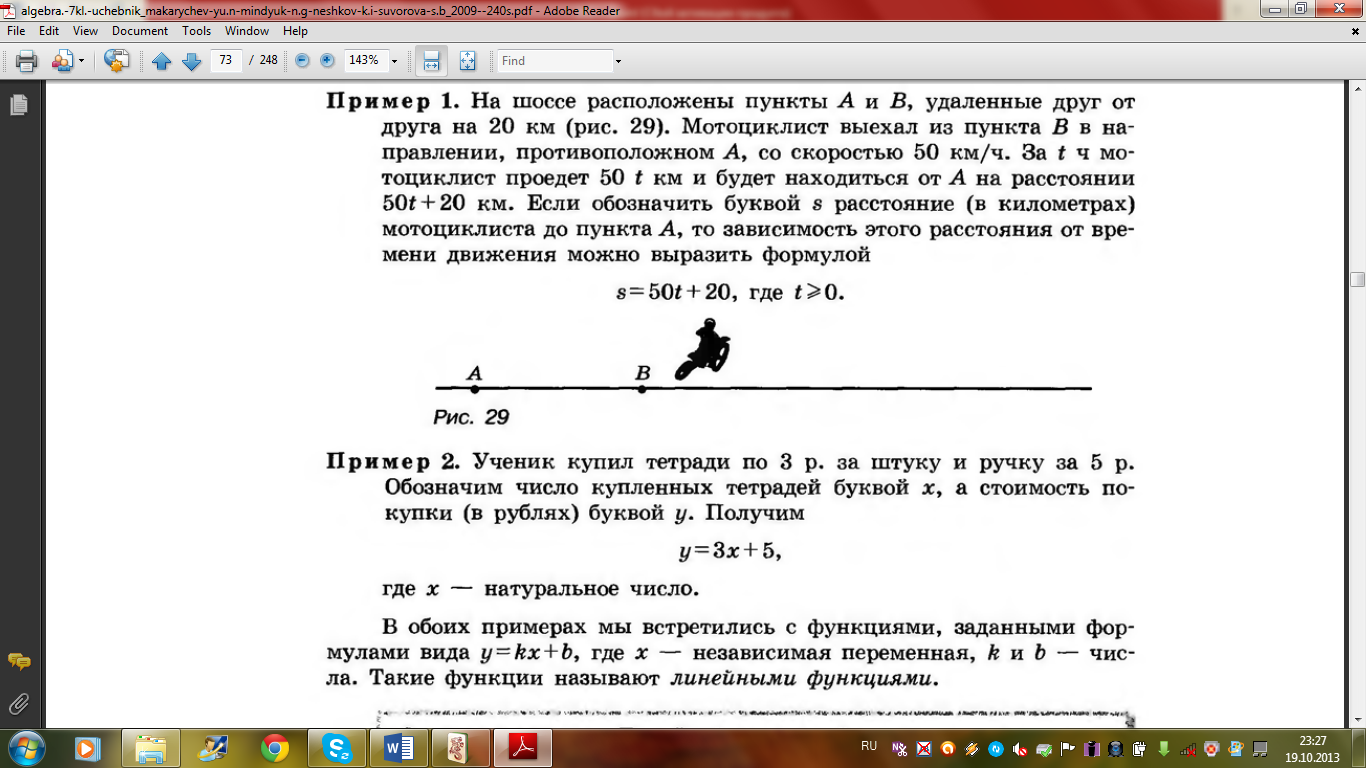 Тетя Галя на день рождения сына купила торт за 80 р. и воздушные шары по 5 р. за штуку. Обозначим число купленных шаров буквой х, а стоимость всей покупки буквой у. Получим у = 5х + 80, где х > 0.В этих случаях мы встретили функции, которые задаются формулой            у = кх +в, где х – независимая переменная, к и в – числа. Такие функции называют линейными.Запишите пожалуйста в тетради определение: Линейной функцией называется функция, которую можно задать формулой вида у = кх +в, где х – независимая переменная, к и в – числа. [1]Зд. Вам даны функции. Определите, являются ли они линейными и назовите числа к и в.у = 13х + 2 (к =13; в =2)у = -0,2х + 4 (к = -0,2;  в = 4)у = 7 + 6х (к = 6; в = 7)у = 15 – 9х (к = -9 ; в = 15)у = 2х2 + 1 (не линейная ф-я, т.к. х2)у = 8х + 5 -2х (приведем подобные слагаемые и получим у = 6х + 5, к = 6, в = 5) у = 98х (к = 98, в = 0, т.к. у = 98х + 0)Обратите внимание на последнюю функцию, что вы заметили?- это функция прямой пропорциональности.Замечание: прямая пропорциональность является частным случаем линейной функции (у = кх + в, где в = 0).Пришло время узнать, как выглядит график данной функции и почему она называется «линейной». Для этого найдем координаты некоторых точек и построим их в системе координат для функции у = 2х + 3.Мы видим, что точки выстраиваются в одну линию, проведя прямую через них, мы получим график данной функции. (Построения выполняются на доске учителем и детьми в тетради) [10]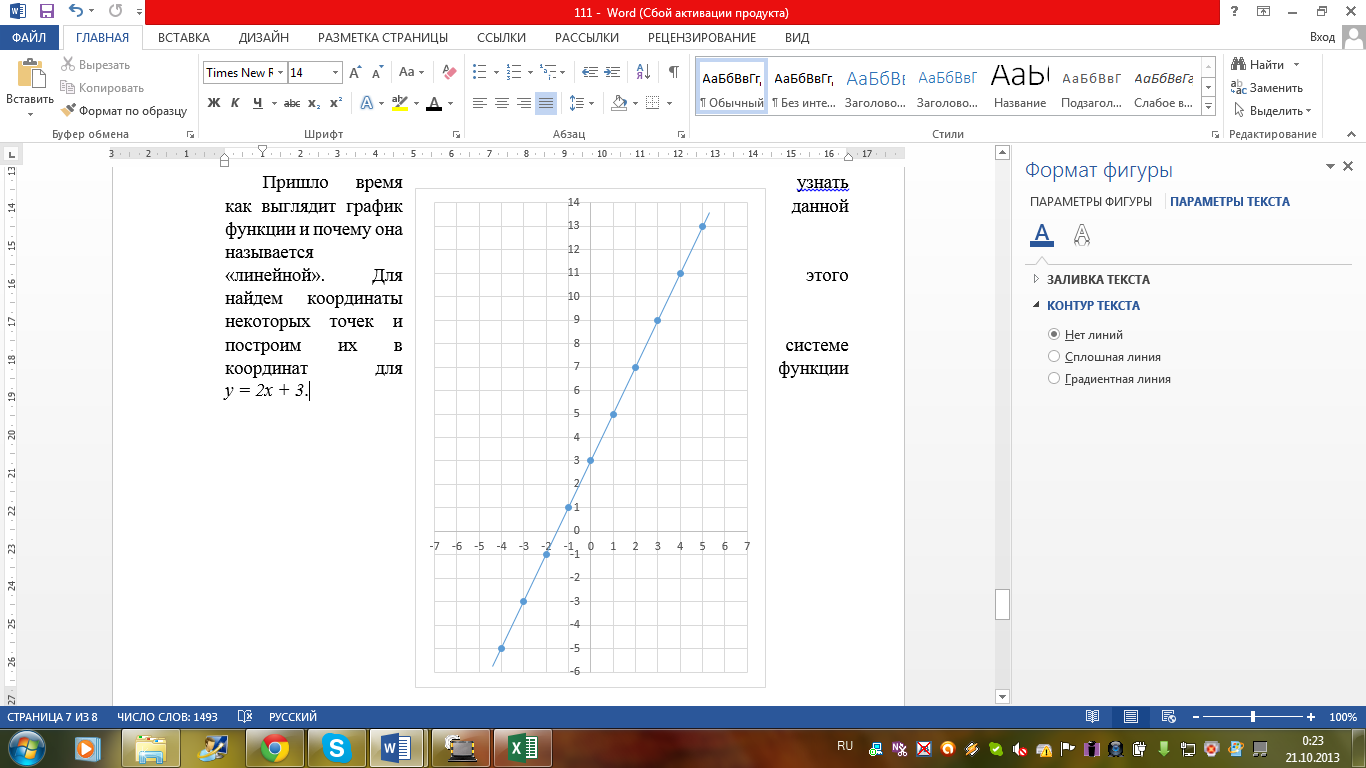 Как мы видим, графиком линейной функции является прямая. Значит для построения графика достаточно найти координаты двух точек.Проведем сравнение графиков функций у = 2х, у = 2х+1, у=2х=3 и       у=2х-2. Для этого построим их графики в одной системе координат. Что вы заметили при построении?- Графики словно «перемещаются» по оси  Оу на в «шагов» от начала координат.Замечание: График функции у=кх+в, где к≠0, есть прямая, параллельная прямой у=кх. [1]Замечание: в точке пересечения с осью Оу, ордината равна числу в.Выполните следующее задание. Дана система координат с несколькими графиками функций. Запишите в своей тетради значения коэффициента в для каждой функции. (Выполняют задание)Сверим ваши результаты с правильными ответами (сверяют). Поднимите руки те, у кого нет ни одной ошибки. Молодцы.Как было сказано, при в=0 формула имеет вид у=кх, и график – прямая проходящая через начало координат. А при к=0 формула принимает вид у=в. В данном случае графиком будет прямая, параллельная оси Ох при в≠0 или сама ось Ох при в=0. [1]Пояснение: у=в, т.к. к=0, то функцию можно записать в виде у=0х+в.Например. У=0х+4.  Внимание на экран. Пронаблюдаем за графиками изменяя значения коэффициентов к и в. (Работа в excel)При изменении к меняется наклон графика. Число к называют угловым коэффициентом прямой – графика функции у=кх+в. [1]Если угловые коэффициенты прямых, являющихся графиками двух линейных функций, различны, то эти прямые пересекаются, а если угловые коэффициенты одинаковы, то прямые, то прямые параллельные.Если изменять значение в, график будет «скользить» по оси Оу относительно начала координат. Будет меняться точка пересечения с этой осью. (Было сказано ранее)Зд. На экране даны графики и функции. Вам предстоит сопоставить каждому графику подходящую функцию. В тетради у вас должны появиться пары, в которых первое число – номер графика, второе – номер функции. Затем сверимся.Заметим, что если область определения линейной функции состоит не из всех чисел, то ее график представляет собой соответствующую часть прямой. Например, полупрямая или отрезок. [1]5) Закрепление полученных знаний.Выполнение заданий по учебнику. № 314, 316, 317, 319(а, в, д), 3226) Постановка домашнего задания.Повторить записи в тетради. По учебнику: пункт 16с. 70 – 74 читать, № 319(закончить), 328. 7) Рефлексия и подведение итогов.Давайте проверим на сколько внимательны вы на уроке. С какой функцией мы сегодня познакомились?- Линейная функция.Какая функция называется линейной?- Линейной функцией называется функция, которую можно задать формулой вида у = кх +в, где х – независимая переменная, к и в – числа.Какие коэффициенты есть в данной функции и за что они отвечают?- Коэффициент к – отвечает за угол наклона, в – отвечает за «смещение» по оси Ох.Молодцы. Спасибо за урок. Литература: Алгебра. 7 класс/ [Ю.Н. Макарычев и др]; под ред. С.А. Теляковского. – 18-е из. - М.:  «Просвещение», 2009Математика в стихах. 5 – 11 классы/ авт. – сост. О.В. Панишева. – Волгоград: «Учитель», 2009Википедия. Свободная энциклопедия: [Электронный ресурс]. URL:  http://ru.wikipedia.org/wiki/%C1%E0%F0%EE%E3%F0%E0%F4 (Дата обращения 20.10.2013)Горная энциклопедия: [Электронный ресурс]. URL:  http://www.mining-enc.ru/s/sejsmograf/ (Дата обращения 20.10.2013)Метео энциклопедия: [Электронный ресурс]. URL:  http://meteorologist.ru/termogramma.html (Дата обращения 20.10.2013)Монитор. Научно – производственное предприятие. // Статьи: [Электронный ресурс]. URL: http://www.monitor-ltd.ru/advices/detail.php?ID=199 (Дата обращения 20.10.2013).Поурочное планирование по алгебре. 7 класс: к учебнику Ю.Н. Макарычева и др. «Алгебра: 7 класс»/ Т.М. Ерина – 3-изд., стереотип. – М.: «Экзамен», 2011.Яндекс словари: [Электронный ресурс]. URL: http://slovari.yandex.ru/%D0%BA%D0%B0%D1%80%D0%B4%D0%B8%D0%BE%D0%B3%D1%80%D0%B0%D0%BC%D0%BC%D0%B0%20%D0%AD%D0%A2%D0%9E/%D0%91%D0%A1%D0%AD/%D0%9A%D0%B0%D1%80%D0%B4%D0%B8%D0%BE%D0%B3%D1%80%D0%B0%D0%BC%D0%BC%D0%B0/ (Дата обращения 20.10.2013)Яндекс словари: [Электронный ресурс]. URL: http://slovari.yandex.ru/%D1%82%D0%B5%D1%80%D0%BC%D0%BE%D0%B3%D1%80%D0%B0%D1%84%20%D1%8D%D1%82%D0%BE/%D0%91%D0%A1%D0%AD/%D0%A2%D0%B5%D1%80%D0%BC%D0%BE%D0%B3%D1%80%D0%B0%D1%84/ (Дата обращения 20.10.2013)Фестиваль педагогических идей «Открытый урок»: [Электронный ресурс]. URL: http://festival.1september.ru/articles/617460/ (Дата обращения 9.10.2013)х-4-3-2-1012345у-5-3-1135791113х-304у444